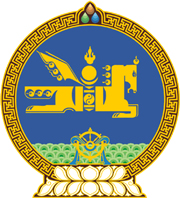 МОНГОЛ УЛСЫН ХУУЛЬ2022 оны 07 сарын 05 өдөр                                                                  Төрийн ордон, Улаанбаатар хот     НИЙТИЙН АЛБАНД НИЙТИЙН БОЛОН      ХУВИЙН АШИГ СОНИРХЛЫГ ЗОХИЦУУЛАХ,     АШИГ СОНИРХЛЫН ЗӨРЧЛӨӨС УРЬДЧИЛАН     СЭРГИЙЛЭХ ТУХАЙ ХУУЛЬД НЭМЭЛТ     ОРУУЛАХ ТУХАЙ1 дүгээр зүйл.Нийтийн албанд нийтийн болон хувийн ашиг сонирхлыг зохицуулах, ашиг сонирхлын зөрчлөөс урьдчилан сэргийлэх тухай хуулийн 23 дугаар зүйлд доор дурдсан агуулгатай 23.11 дэх хэсэг нэмсүгэй:	“23.11.Авлигатай тэмцэх газар энэ хуулийн 23.6 дахь хэсэгт зааснаас бусад асуудлаар дүгнэлт, мэдэгдэл гаргахыг хориглоно.”   	2 дугаар зүйл.Энэ хуулийг Төрийн албаны тухай хуульд нэмэлт, өөрчлөлт оруулах тухай хууль хүчин төгөлдөр болсон өдрөөс эхлэн дагаж мөрдөнө. МОНГОЛ УЛСЫН ИХ ХУРЛЫН ДАРГА 				Г.ЗАНДАНШАТАР